Mathematik 7 b vom 25.05-29.05.2020 Zn Schwerpunkt Wiederholung. Bitte erledigt alle Aufgaben im Heft. Bei Schwierigkeiten beim Lösen dieser Aufgaben könnt ihr gerne einen Klassenkameraden fragen, ob er euch helfen kann. So kommt ihr vielleicht wieder stärker in einen persönlichen Austausch oder auch gerne an mich. mikko.zilinski@t-online.deBitte bringt die gelösten Aufgaben mit, wenn wir uns ab dem 03.06. wieder in der Schule sehen können. Mathe-Übungsaufgaben bis zum 29.05.2020In den letzten Wochen hast du dich mit den Themen "Grundrechenarten" und "Größen" beschäftigt.Mit diesem Arbeitsblatt sollst du dich selber testen. Was kann ich schon und was muss ich noch üben?Zusätzlich übst du bitte weiterhin täglich 20  Minuten die Reihen des kleinen Einmaleins!Nutze zum Üben das Internet. Auf der Internetseite http://mathe.aufgabenfuchs.de/kopfrechnen/multiplizieren.shtmlfindest du zahlreiche Übungen, die du am Computer rechnen kannst. Den Schwierigkeitsgrad kannst du selber bestimmen, indem du die Zeit für die Berechnung der Aufgaben bestimmst (z.B. 5 Sekunden pro Aufgabe).Solltest du keinen Interzugang haben, kannst du dich von einem Erwachsenen auch mündlich abfragen lassen.Bei Fragen helfe ich gerne:Herr Haase 01511 2781588 (montags - freitags von 9.00 - 12.00 Uhr)Viel Erfolg!Teste dein Wissen...Aufgabe 1: Schriftliches AddierenAufgabe 2: Schriftliches SubtrahierenAufgabe 3: Schriftliches MultiplizierenAufgabe 4: Schriftliches DividierenAufgabe 5: SachaufgabeJan benötigt zum Kochen und Backen insgesamt 18 Hühnereier. In der Packung sind jeweils 6 Eier zum Preis von 1,80 €. Was muss er bezahlen?Aufgabe 5: Größen umwandelna) Wandle um in cm.b) Wandle um in Gramm.c) Wie viele Stunden und Minuten sind es?Beispiel: 75 min = 1 h 15 mina) 145 min	b) 56 min 	c) 315 min	d) 114 min	e) 73 minMathematik 7 b vom 11.05-15.05.2020 Zn Schwerpunkt Wiederholung. Bitte erledigt alle Aufgaben im Heft. Bei Schwierigkeiten beim Lösen dieser Aufgaben könnt ihr gerne einen Klassenkameraden fragen, ob er euch helfen kann. So kommt ihr vielleicht wieder stärker in einen persönlichen Austausch oder auch gerne an mich. mikko.zilinski@t-online.deL-Aufgaben befinden sich unterhalb.Mathe-Übungsaufgaben Das soll dir helfen ...Lies zunächst die Aufgabe gründlich!Schreibe die Aufgabe sauber ab und löse die Aufgabe!Dann erledigst du die nächste Aufgabe.Für das Arbeitsblatt hast du bis zum 15.05.2020 Zeit!Bei Fragen helfe ich gerne:Herr Haase 01511 2781588 (montags - freitags von 9.00 - 12.00 Uhr)Viel Erfolg!Aufgabe 1: Kleines EinmaleinsWiederhole täglich 20  Minuten die Reihen des kleinen Einmaleins!Nutze zum Üben das Internet. Auf der Internetseite http://mathe.aufgabenfuchs.de/kopfrechnen/multiplizieren.shtmlfindest du zahlreiche Übungen, die du am Computer rechnen kannst. Den Schwierigkeitsgrad kannst du selber bestimmen, indem du die Zeit für die Berechnung der Aufgaben bestimmst (z.B. 5 Sekunden pro Aufgabe).Solltest du keinen Interzugang haben, kannst du dich von einem Erwachsenen auch mündlich abfragen lassen.Aufagbe 2: ZweisatzaufgabenErgänze den fehlenden Preis.Beispiel: 5 Äpfel kosten 1,50 €15 Äpfel kosten 4,50 € (Rechnung: 3 • 1,50 €)4 Orangen kosten 1,80 € 			3 kg Kartoffeln kosten 2,50 €8 Orangen kosten ____				 € 15 kg Kartoffeln kosten ____ €12 kg Dinkelmehl kosten 9 €			6 Kiwis kosten 1,20 €4 kg Dinkelmehl kosten ____ € 			12 Kiwis kosten ____€Aufgabe 3: Sachaufgaben Löse die Sachaufgaben!Schreibe den Rechenweg und einen Antwortsatz auf!a) Lisa braucht zum Schulbeginn 12 neue Hefte. Im Supermarkt werden Hefte im Dreierpack für je 1,10 € angeboten. Wie viele Dreierpacks kauft sie und wie viel € muss sie dafür bezahlen?b) Jan möchte für seine Geburtstagsfeier Zitronenlimonade selber herstellen. Das Rezept im Kochbuch verlangt 12 Zitronen. Was muss er bezahlen, wenn ein Netz mit 4 Zitronen 0,75 € kostet?Aufgabe 4: Schriftliches DividierenErklärungen zur schriftlichen Division findest du auch im Internet z. B. unter: https://www.youtube.com/watch?v=2A-9_-GCXrABeispiel: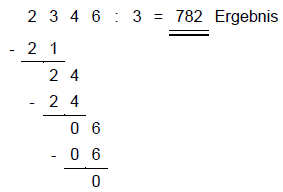  Rechne schriftlich!Aufgabe 5: Größen (Zeit)Wie viele Stunden und Minuten sind es?Beispiel: 75 min = 1 h 15 mina) 135 min	b) 96 min 	c) 215 min	d) 314 min	e) 74 minMathematik 7 b vom 18.05-20.05.2020 Zn Schwerpunkt Wiederholung. Bitte erledigt alle Aufgaben im Heft. Bei Schwierigkeiten beim Lösen dieser Aufgaben könnt ihr gerne einen Klassenkameraden fragen, ob er euch helfen kann. So kommt ihr vielleicht wieder stärker in einen persönlichen Austausch oder auch gerne an mich. mikko.zilinski@t-online.deDie L-Aufgaben befinden sich unterhalb und sind bis zum 29.05.2020 vorgesehen.Mathe-Übungsaufgaben bis zum 29.05.2020In den letzten Wochen hast du dich mit den Themen "Grundrechenarten" und "Größen" beschäftigt.Mit diesem Arbeitsblatt sollst du dich selber testen. Was kann ich schon und was muss ich noch üben?Zusätzlich übst du bitte weiterhin täglich 20  Minuten die Reihen des kleinen Einmaleins!Nutze zum Üben das Internet. Auf der Internetseite http://mathe.aufgabenfuchs.de/kopfrechnen/multiplizieren.shtmlfindest du zahlreiche Übungen, die du am Computer rechnen kannst. Den Schwierigkeitsgrad kannst du selber bestimmen, indem du die Zeit für die Berechnung der Aufgaben bestimmst (z.B. 5 Sekunden pro Aufgabe).Solltest du keinen Interzugang haben, kannst du dich von einem Erwachsenen auch mündlich abfragen lassen.Bei Fragen helfe ich gerne:Herr Haase 01511 2781588 (montags - freitags von 9.00 - 12.00 Uhr)Viel Erfolg!Teste dein Wissen...Aufgabe 1: Schriftliches AddierenAufgabe 2: Schriftliches SubtrahierenAufgabe 3: Schriftliches MultiplizierenAufgabe 4: Schriftliches DividierenAufgabe 5: SachaufgabeJan benötigt zum Kochen und Backen insgesamt 18 Hühnereier. In der Packung sind jeweils 6 Eier zum Preis von 1,80 €. Was muss er bezahlen?Aufgabe 5: Größen umwandelna) Wandle um in cm.b) Wandle um in Gramm.c) Wie viele Stunden und Minuten sind es?Beispiel: 75 min = 1 h 15 mina) 145 min	b) 56 min 	c) 315 min	d) 114 min	e) 73 minAufgaben Kl. 7b Ahr, Fach: Englisch, Thema: Welcome to Irelandirregular verbs p. 210, come-feed schreiben und lernen (alle drei Formen)Vokabeln S. 203-205 (alle)S. 98: Kasten lesen, Frage beantwortenS. 162, G13 lesen, Test yourself schriftl. (Lösungen S. 165)S. 98-99: Aufgaben 7-9 schriftl. bearbeitenS. 163, G14 lesen, Test yourself schriftl. (Lösungen S. 165)L-Schüler:irregular verbs p. 210, come-feed schreiben und lernen (alle drei Formen)Vokabeln S. 203-205 (alle)S. 98: Kasten lesen, Frage beantwortenS. 162, G13 lesen, Test yourself schriftl. (Lösungen S. 165)S. 123, Aufg. 5 und 8 schriftl.S. 124, Aufg. 9 schriftl.Sprachlerner:S. 201-202 abschreiben und lernenwer kann, macht die Aufgaben für die anderen Schüler/innen!Verschiedene digitale Lernmaterialien gibt es kostenlos unter: https://www.stark-verlag.de/digitales-lernen/lernmaterial. Hier dann bitte Schulform, Bundesland und Jahrgangsstufe auswählen. Außerdem z.B.: https://www.schuelerhilfe.de/lerncenter/niedersachsen.Nachfragen und Lösungen bitte unter stefan.ahrens@mds-whv.de. Bei dringendem Gesprächsbedarf bitte ich um Angabe der Telefonnummer. Ich rufe dann zurück.Arbeitsplan für die Sprachlernschüler/innen:Sprachförderkurs „Deutsch als Zweitsprache‟Übungsseiten für Sprachlerner (Niveau A1-A2):Liebe Schülerinnen und Schüler, leider findet derzeit kein Sprachförderunterricht bei mir statt. Dennoch ist es wichtig, weiterhin regelmäßig viel Deutsch zu lernen (ca. 20 Minuten am Tag). Unten findet ihr eine Reihe an Tipps, um mit Hilfe des Internets Deutschübungen zu machen. Bei einigen der Übungen benötigt ihr auch Kopfhörer.Bleibt gesund und viel Spaß beim Üben!Eure Frau SchierholdWichtig: Ladet euch nur kostenlose Angebote herunter!Bereich Leseübungen:  	www.amira-lesen.de  	www.abc-projekt.de>oldenburger-lesekarteiBereich Schreiben/Grammatik:	www.satzklax.at	https://deutsch.fit/DeutschkursBereich Lesen/Schreiben/Grammatik:	www.lesejule.deInternetseite mit vielen Materialien auch zum Selbstlernen:	www.schulbibo.de, dann unter Sitemap den Link Arbeitsblätter anklicken, hier sind besonders empfehlenswert:		www.klett-sprachen.de/kostenlose-materialien-fuer-daf-daz/c1161	www-graf-gutfreund.at/	www.hamsterkiste.deMontag Dienstag 25./26.5Dienstag Mittwoch 26./27.05Donnerstag Freitag 28./29.05.15 Minuten wiederholen und üben des kleinen 1mal1Proportionale und Antiproportionale Zuordnungen ÜbungenSeite 47 – Aufgaben 1, 4 und 515 Minuten wiederholen und üben des kleinen 1mal1Proportionale und Antiproportionale Zuordnungen ÜbungenSeite 47 Aufgaben 6, 7 und 8.15 Minuten wiederholen und üben des kleinen 1mal1Proportionale und Antiproportionale Zuordnungen ÜbungenSeite 48 Aufgaben G1-G5 und E1, E3 und E4.a)b)c)4589 + 36778934 + 45677498 + 99338992 + 27891298 + 62342765+ 8794555 + 92758923 + 12347498 + 3567 4591 +11633867 + 89345897 + 4523a)b)c)5289 - 12564512 -32512987 - 7899867 - 24519856 - 35214566 - 39997891 - 5673671 - 8993450 - 1998992 - 10896287 - 46775789 - 4678a)b)c)456 • 9789 • 54819 • 6349 • 65678 • 85790 • 47899 • 3378 • 3678 • 32467 • 467899 • 97815 • 6a)b)c)381 : 3 5728 : 82697 : 36013 : 73832 : 82555 : 51317 : 32385 : 53534 : 69 mm7 mm51 mm87 mm76 mm42 mm43 mm21 mm3 mm5 kg =5 kg 435g =2 kg 45g =4 kg 300g =6 kg 799g =7 Kg 7 g =2 kg 800g =3 kg 923g =1 kg 969 g =Montag Dienstag 11./12.5Mittwoch Donnerstag 13./14.05Donnerstag Freitag 14./15.0515 Minuten wiederholen und üben des kleinen 1mal1Proportionale und Antiproportionale ZuordnungenSeite 34 – beachte den grünen Kasten zur Lösung der AufgabenSeite 35 Aufgaben 9 und 1115 Minuten wiederholen und üben des kleinen 1mal1Proportionale und Antiproportionale ZuordnungenSeite 34 – beachte den grünen Kasten zur Lösung der AufgabenSeite 35 Aufgaben 12, 13 und 1715 Minuten wiederholen und üben des kleinen 1mal1Seite 36 Aufgaben 3, 4 und 5 (vgl. dazu mit dem oberen roten Kasten)a)b)c)705 : 32556 : 61476 : 12580 : 45964 : 76840 : 15534 : 61445 : 58679 : 11Montag Dienstag 18./19.5Dienstag Mittwoch 19./20.0515 Minuten wiederholen und üben des kleinen 1mal1Proportionale und Antiproportionale Zuordnungen ÜbungenSeite 40 – Aufgaben 4 und 515 Minuten wiederholen und üben des kleinen 1mal1Proportionale und Antiproportionale Zuordnungen ÜbungenSeite 41 Aufgaben 1 und 14a)b)c)4589 + 36778934 + 45677498 + 99338992 + 27891298 + 62342765+ 8794555 + 92758923 + 12347498 + 3567 4591 +11633867 + 89345897 + 4523a)b)c)5289 - 12564512 -32512987 - 7899867 - 24519856 - 35214566 - 39997891 - 5673671 - 8993450 - 1998992 - 10896287 - 46775789 - 4678a)b)c)456 • 9789 • 54819 • 6349 • 65678 • 85790 • 47899 • 3378 • 3678 • 32467 • 467899 • 97815 • 6a)b)c)381 : 3 5728 : 82697 : 36013 : 73832 : 82555 : 51317 : 32385 : 53534 : 69 mm7 mm51 mm87 mm76 mm42 mm43 mm21 mm3 mm5 kg =5 kg 435g =2 kg 45g =4 kg 300g =6 kg 799g =7 Kg 7 g =2 kg 800g =3 kg 923g =1 kg 969 g =Klasse 7bAufgaben ab dem 18.05.2020Fach: DeutschLehrkraft: Frau Schierhold  Schülerbuch, S. 254-256: silbentrennendes h/Dehnungs-h, das Verlängern und das Ableiten  Schülerbuch, S. 260-261: Nomen und Adjektive  Schülerbuch, S. 262-263: starke Verben in verschiedenen Zeitformen  Schülerbuch, S. 266-267: Wortfelder zu einzelnen Verben  Sprachlerner: Bearbeiten der einzelnen Arbeitsblätter  Schülerbuch, S. 254-256: silbentrennendes h/Dehnungs-h, das Verlängern und das Ableiten  Schülerbuch, S. 260-261: Nomen und Adjektive  Schülerbuch, S. 262-263: starke Verben in verschiedenen Zeitformen  Schülerbuch, S. 266-267: Wortfelder zu einzelnen Verben  Sprachlerner: Bearbeiten der einzelnen ArbeitsblätterFach: BiologieLehrkraft: Frau Schierhold  Schülerbuch, S. 56:  SpinnentiereLies dir die abgebildeten Info-Kästen aufmerksam durch!Schreibe den Merkkasten zu den Merkmalen der Spinnentiere ab!Bearbeite schriftlich die Aufgaben 1-3) von der Seite 56!  Sprachlerner: Arbeitsplan / Aufgabenblätter  Kontrolliere deine Mappe, ob alles in Ordnung ist. Bearbeite noch fehlende Aufgaben! Sie wird noch eingesammelt.  Schülerbuch, S. 56:  SpinnentiereLies dir die abgebildeten Info-Kästen aufmerksam durch!Schreibe den Merkkasten zu den Merkmalen der Spinnentiere ab!Bearbeite schriftlich die Aufgaben 1-3) von der Seite 56!  Sprachlerner: Arbeitsplan / Aufgabenblätter  Kontrolliere deine Mappe, ob alles in Ordnung ist. Bearbeite noch fehlende Aufgaben! Sie wird noch eingesammelt.Fach: ErdkundeLehrkraft: Frau Schierhold  Schülerbuch, S. 52-53: Die Alpen - ein gefährdeter LebensraumSchreibe die grünen Info-Kästen von der Seite 52 und 53 ab!Lies dir den Text von Seite 52 genau durch und beantworte die folgenden Fragen dazu: 1)   Nenne zwei Gründe, warum so viele Autos und Busse durch die Alpen fahren!2)   Welche Folgen hat der starke Verkehr in den Alpen für die Natur?3)   Wie zerstören Wanderer und Mountainbiker die Natur in den Alpen?Lies dir den Text von Seite 53 genau durch und beantworte diese Fragen:     1)   Warum werden ständig neue Hänge für Skipisten erschlossen?     2)   Was schützt auf natürliche Weise vor Lawinen? Wie schützt man sich künstlich            vor Lawinen?     3)   Damit Skifahrer gut Skifahren können, wird der Schnee und der Boden             darunter zusammengedrückt. Welche Folgen hat dies? Beschreibe!     4)   Welche Folgen hat es für die Pflanzen, dass bis ins Frühjahr hinein die Skipisten            mit Kunstschnee präpariert werden?     5)   Welchen Nachteil hat künstlich hergestellter Schnee mit Schneekanonen?  Sprachlerner: Arbeitsplan / Aufgabenblätter  Kontrolliere deine Mappe, ob alles in Ordnung ist. Bearbeite noch fehlende Aufgaben! Sie wird noch eingesammelt.  Schülerbuch, S. 52-53: Die Alpen - ein gefährdeter LebensraumSchreibe die grünen Info-Kästen von der Seite 52 und 53 ab!Lies dir den Text von Seite 52 genau durch und beantworte die folgenden Fragen dazu: 1)   Nenne zwei Gründe, warum so viele Autos und Busse durch die Alpen fahren!2)   Welche Folgen hat der starke Verkehr in den Alpen für die Natur?3)   Wie zerstören Wanderer und Mountainbiker die Natur in den Alpen?Lies dir den Text von Seite 53 genau durch und beantworte diese Fragen:     1)   Warum werden ständig neue Hänge für Skipisten erschlossen?     2)   Was schützt auf natürliche Weise vor Lawinen? Wie schützt man sich künstlich            vor Lawinen?     3)   Damit Skifahrer gut Skifahren können, wird der Schnee und der Boden             darunter zusammengedrückt. Welche Folgen hat dies? Beschreibe!     4)   Welche Folgen hat es für die Pflanzen, dass bis ins Frühjahr hinein die Skipisten            mit Kunstschnee präpariert werden?     5)   Welchen Nachteil hat künstlich hergestellter Schnee mit Schneekanonen?  Sprachlerner: Arbeitsplan / Aufgabenblätter  Kontrolliere deine Mappe, ob alles in Ordnung ist. Bearbeite noch fehlende Aufgaben! Sie wird noch eingesammelt.Fach: Geschichte Lehrkraft: Frau Schierhold Schülerbuch, S. 40: Ständegesellschaft in FrankreichLies dir den Text genau durch und sieh dir die Abbildung M1 mit den Beschriftungen an!Wie hießen der erste Stand und der zweite Stand? Wie viel Prozent der Gesamtbevölkerung gehörten zu diesen beiden Ständen?Wer gehörte dem dritten Stand an? Wie viel Prozent der Gesamtbevölkerung gehörte zum dritten Stand?Wer war ohne Stand?Konnte man vom dritten Stand in den ersten oder zweiten Stand aufsteigen?Was gab es für alle drei Stände?Abbildung M2: Wie hoch waren die Steuern, die der erste und zweite Stand zahlen mussten? Und wie hoch waren die Steuern, die der dritte Stand zahlen musste? (ein Kasten = 1 Prozent)Abbildung M2: Wie hoch war der Grundbesitz (= Land, Häuser,...) des ersten und zweiten Standes in Prozent? Und wie hoch war der Grundbesitz des dritten Standes in Prozent? (ein Kasten = ein Prozent) Vervollständige die folgenden Sätze:Am wenigsten Steuern zahlen mussten...Am meisten Steuern zahlen musste...Den meisten Grundbesitz besaßen...Den wenigsten Grundbesitz besaß...  Sprachlerner: Arbeitsplan / Aufgabenblätter  Kontrolliere deine Mappe, ob alles in Ordnung ist. Bearbeite noch fehlende Aufgaben! Sie wird noch eingesammelt. Schülerbuch, S. 40: Ständegesellschaft in FrankreichLies dir den Text genau durch und sieh dir die Abbildung M1 mit den Beschriftungen an!Wie hießen der erste Stand und der zweite Stand? Wie viel Prozent der Gesamtbevölkerung gehörten zu diesen beiden Ständen?Wer gehörte dem dritten Stand an? Wie viel Prozent der Gesamtbevölkerung gehörte zum dritten Stand?Wer war ohne Stand?Konnte man vom dritten Stand in den ersten oder zweiten Stand aufsteigen?Was gab es für alle drei Stände?Abbildung M2: Wie hoch waren die Steuern, die der erste und zweite Stand zahlen mussten? Und wie hoch waren die Steuern, die der dritte Stand zahlen musste? (ein Kasten = 1 Prozent)Abbildung M2: Wie hoch war der Grundbesitz (= Land, Häuser,...) des ersten und zweiten Standes in Prozent? Und wie hoch war der Grundbesitz des dritten Standes in Prozent? (ein Kasten = ein Prozent) Vervollständige die folgenden Sätze:Am wenigsten Steuern zahlen mussten...Am meisten Steuern zahlen musste...Den meisten Grundbesitz besaßen...Den wenigsten Grundbesitz besaß...  Sprachlerner: Arbeitsplan / Aufgabenblätter  Kontrolliere deine Mappe, ob alles in Ordnung ist. Bearbeite noch fehlende Aufgaben! Sie wird noch eingesammelt.Fach: PolitikLehrkraft: Frau Schierhold  Bringe deine Mappe in Ordnung. Sie wird noch eingesammelt.  Bringe deine Mappe in Ordnung. Sie wird noch eingesammelt.Aufgaben in den Fächern erledigt  Deutsch:Lesen:            1.  Am Morgen (Seite 12-18)                                2.  Am Nachmittag (Seite 19-25)                                3.  Am Abend (Seite 27-32)Grammatik:   1.  Im Klassenraum (Seite 7-20)                                2.  Auf dem Schulhof (Seite 26-38)Schreiben:      1. Der Tag und die Woche (Seite 15-23)                                2.  Orientierung (Seite 24-31)Biologie:So arbeiten NaturwissenschaftlerBewegungErdkunde:Die Erde - unser LebensraumDeutschland - BundesländerGeschichte:Geschichte ist überallFrühe HochkulturenPolitik:Zusammenleben in DeutschlandKinderrechte verstehen und beurteilen